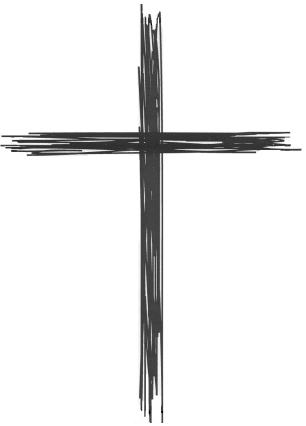 I choose to forgive
I choose to forgive
I choose to forgive
I choose to forgive
___________________And KeepNO Record1 Peter 4:81 Corinthians 13:5___________________And KeepNO Record1 Peter 4:81 Corinthians 13:5I choose to forgive
I choose to forgive
I choose to forgive
I choose to forgive
__________________And KeepNO Record1 Peter 4:81 Corinthians 13:5__________________And KeepNO Record1 Peter 4:81 Corinthians 13:5I choose to forgive
I choose to forgive
I choose to forgive
I choose to forgive
__________________And KeepNO Record1 Peter 4:81 Corinthians 13:5__________________And KeepNO Record1 Peter 4:81 Corinthians 13:5I choose to forgive
I choose to forgive
I choose to forgive
I choose to forgive
___________________And KeepNO Record1 Peter 4:81 Corinthians 13:5__________________And KeepNO Record1 Peter 4:81 Corinthians 13:5I choose to forgive
I choose to forgive
I choose to forgive
I choose to forgive
___________________And KeepNO Record1 Peter 4:81 Corinthians 13:5__________________And KeepNO Record1 Peter 4:81 Corinthians 13:5I choose to forgive
and cover it with
loveI choose to forgive
and cover it with
loveI choose to forgive
and cover it with
loveI choose to forgive
and cover it with
loveBecause Jesus was pierced for our transgression.I CAN LET IT GOIsaiah 53:5 & Luke 17:4Because Jesus was pierced for our transgression.I CAN LET IT GOIsaiah 53:5 & Luke 17:4I choose to forgive
and cover it with
loveI choose to forgive
and cover it with
loveI choose to forgive
and cover it with
loveI choose to forgive
and cover it with
loveBecause Jesus was pierced for our transgression.I CAN LET IT GOIsaiah 53:5 & Luke 17:4Because Jesus was pierced for our transgression.I CAN LET IT GOIsaiah 53:5 & Luke 17:4I choose to forgive
and cover it with
loveI choose to forgive
and cover it with
loveI choose to forgive
and cover it with
loveI choose to forgive
and cover it with
loveBecause Jesus was pierced for our transgression.I CAN LET IT GOIsaiah 53:5 & Luke 17:4Because Jesus was pierced for our transgression.I CAN LET IT GOIsaiah 53:5 & Luke 17:4I choose to forgive
and cover it with
loveI choose to forgive
and cover it with
loveI choose to forgive
and cover it with
loveI choose to forgive
and cover it with
loveBecause Jesus was pierced for our transgression.I CAN LET IT GOIsaiah 53:5 & Luke 17:4Because Jesus was pierced for our transgression.I CAN LET IT GOIsaiah 53:5 & Luke 17:4I choose to forgive
and cover it with
loveI choose to forgive
and cover it with
loveI choose to forgive
and cover it with
loveI choose to forgive
and cover it with
loveBecause Jesus was pierced for our transgression.I CAN LET IT GOIsaiah 53:5 & Luke 17:4Because Jesus was pierced for our transgression.I CAN LET IT GOIsaiah 53:5 & Luke 17:4